                                                       باسمه تعالی                                        	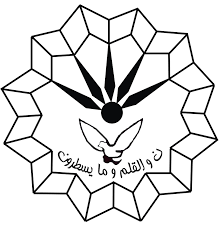 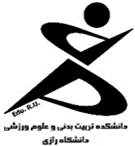 	                                                                 دانشکده علوم ورزشی                                        تاریخ: 09/06/1398   گزارش جلسه دفاع از پایان نامه کارشناسی ارشد به اطلاع می رساند جلسه دفاع از پایان نامه کارشناسی ارشد آقای احمد کریم محمد گرایش مدیریت راهبردی در سازمان های ورزشی مقطع کارشناسی ارشد تحت عنوان "تدوین برنامه راهبردی وزارت ورزش عراق در حوزه تربیت بدنی با استفاده از ماتریس های برنامه ریزی استراتژیک  و QSPM " به راهنمایی جناب آقای دکتر همایون عباسی و داوری اساتید ارجمند آقای دکتر حسین عیدی  و سرکار خانم دکتر شیرین زردشتیان در روز شنبه مورخ 09/06/1398 از ساعت 11:00 تا ساعت12:30 در محل سالن کنفرانس/ اجتماعات دانشکده علوم ورزشی با حضور کلیه مهمانان و آقای دکتر منوچهر حیدری به عنوان نماینده تحصیلات تکمیلی برگزار گردید و پس از ارائه مطالب توسط دانشجوی مذکور، هیات ژوری کار پایان نامه یا رساله را عالی ارزیابی نمودند. قابل ذکر است بخشی از چکیده پژوهش به شرح ذیل می باشد:هدف از این پژوهش، تدوین برنامه راهبردی وزارت ورزش عراق در حوزه تربیت بدنی با استفاده از ماتریس های برنامه ریزی استراتژیک بود. این پژوهش آمیخته (کیفی و کمی) از نظر هدف کاربردی و پژوهشی توصیفی-پیمایشیمی باشد. در بخش کمی جامعه کلیه ی کارکنان، معاونین و مدیران وزارت ورزش عراق  ا  به تعداد  1800 نفر بود که با روش نمونه گیری تصادفی ساده و تعیین حجم نمونه با فرمول کوکران 317 نفر به عنوان نمونه کمی انتخاب شدند. در بخش کیفی جامعه آماری 16 نفر از خبرگان مشرف به وضعیت ورزش عراق بودند که برای تشکیل تیم راهبردی تحقیق استفاده شدند. ابزار تحقیق پرسشنامه محقق ساخته SWOT بود که روایی صوری با نظر متخصصان مدیریت ورزشی و پایایی آن با آلفای کرونباخ 76/0 و پایایی گاتمن 79/0 تایید گردید. برای تجزیه و تحلیل داده ها ابتدا از نرم افزار لیزرل به منظور اولویت بندی گویه های SWOT استفاده گردید سپس برای تدوین برنامه راهبردی از ماتریس های استراتژیک IFE، EFE، IE، SWOT، QSPM و SPACE استفاده شد. نتایج نشان داد که وزارت ورزش عراق دارای 8 قوت، 8 ضعف، 8 فرصت و 8 تهدید می باشد همچنین موقعیت راهبردی وزارت ورزش عراق در موقعیت راهبردی محافظه کارانه WO شناسایی گردید و پنج راهبرد همراه با نمره جذابیت برای ان منطقه راهبردی شناسایی شد. در نهایت توصیه می شود که مسئولین ورزش عراق ضمن آگاهی از گویه های SWOT ، پنج راهبرد منطقه راهبردی محافظه کارانه را در اولویت برنامه های وزارت ورزش عراق قراردهند.جلسه دفاع مذکور در ساعت 12:30 پایان یافت. 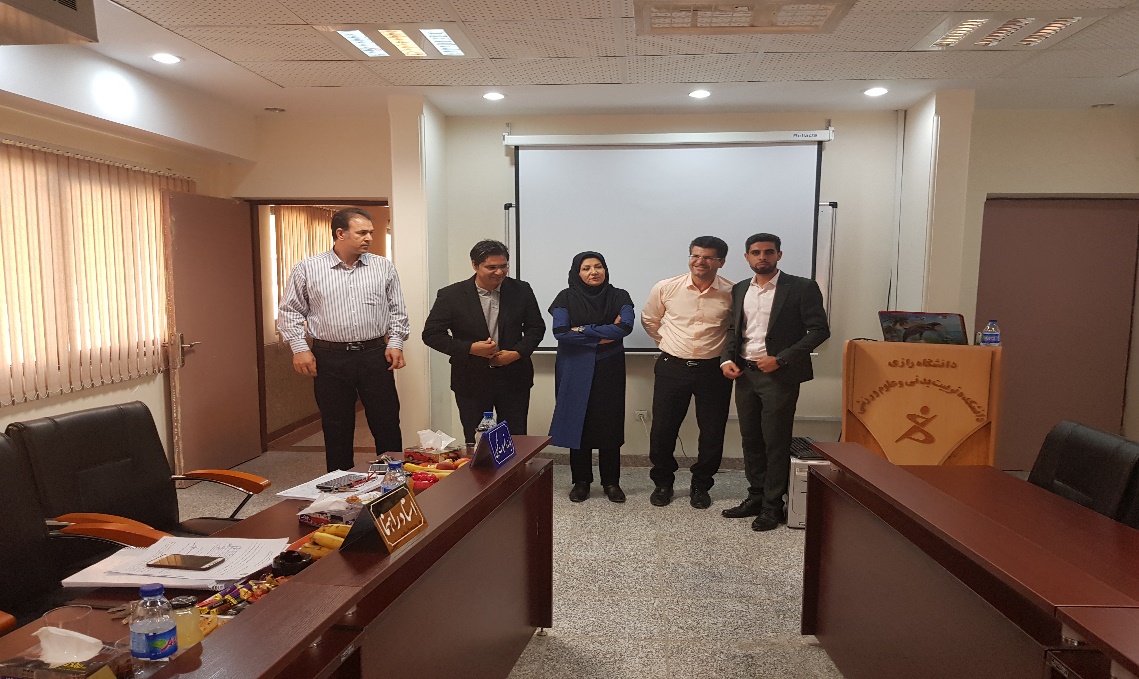 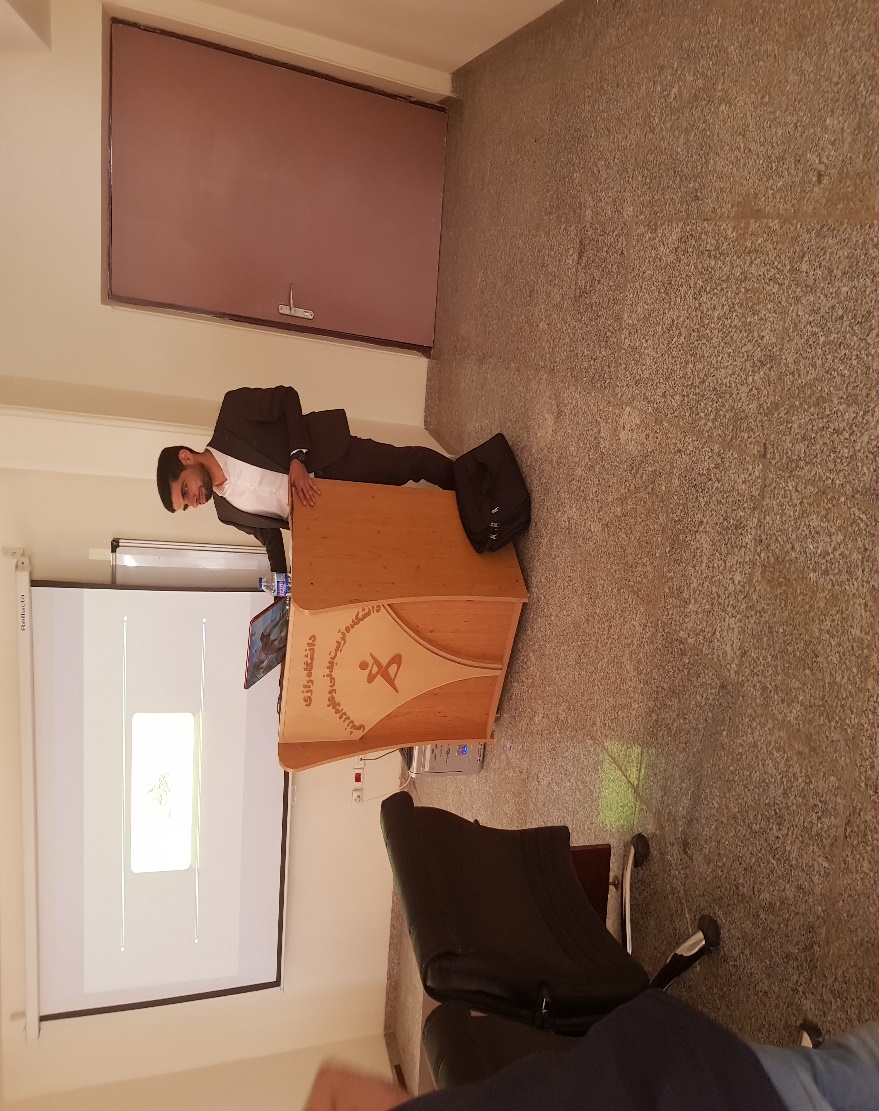 